Budapest, 2017. szeptember 15.PPKE JÁK családbarát ösztöndíj alapítása és igénylésének feltételeiA Hallgatói Térítési és Juttatási Szabályzat 21. § (2) bekezdésének felhatalmazása alapján, mint a Jog- és Államtudományi Kar dékánja a 2017/2018-as tanév első félévére az alábbi feltételekkel családbarát ösztöndíjat alapítok azon szakirányú továbbképzésen részt vevő hallgatók által fizetett költségtérítés mérséklése érdekében, akik megfelelnek az előírt feltételeknek. Egyben elrendelem a családbarát ösztöndíj alapításáról szóló döntésem kari honlapon való közzétételét:1. § A Hallgatói Térítési és Juttatási Szabályzat 21. § (2) bekezdés alapján az önköltséges képzésben részt vevő hallgató – kérelemre – családbarát ösztöndíjban részesíthető amennyibena) a hallgatói jogviszonyának fennállása alatt ő, vagy vele közös háztartásban élő házastársa TGYÁS-ra, GYES-re, GYED-re, GYNT-re vagy hozzátartozója ápolásának jogcímén ápolási díjra jogosult és azt igénybe is veszi, illetve ha 3 vagy több kiskorú vagy nappali tagozaton felsőfokú tanulmányokat folytató gyermeket nevel a saját háztartásában, illetve ha pályakezdő házas (házasságkötéstől számított 5 éven belül, amennyiben alapoklevelét a szakirányú továbbképzés megkezdését megelőző 3 éven belül szerezte) ésb) a PPKE JÁK szervezésében folyó szakirányú továbbképzési szakon a mintatanterv szerinti képzési idő utolsó tanulmányi félévét megkezdte, továbbác) önköltség fizetési kötelezettségét a mintatanterv szerinti teljes tanulmányi időszakra maradéktalanul teljesítette és más jogcímen sem áll fenn tartozása a PPKE felé, valamintd) a családbarát ösztöndíj iránti igényét az előírt igazolásokkal együtt a rendelkezésre álló határidőn belül szabályosan benyújtotta.2. § Az ösztöndíj iránti kérelmet a PPKE JÁK Kari Titkárságán, vagy postán kell benyújtani 2017. november 20-ig az erre a célra rendszeresített formanyomtatványon. Hiánypótlásra, illetve az elmulasztott határidő igazolására nincsen lehetőség.3. § Az ösztöndíj mértéke az adott szakirányú továbbképzési szakon a hallgató által a képzés megkezdésétől az ösztöndíj igény benyújtásáig befizetett önköltség 20%-ának megfelelő összegig terjedhet.4. § A családbarát ösztöndíj csak a mintatantervben meghatározott képzési időre megfizetett önköltség vonatkozásában igényelhető, és csak azokat a féléveket illetően, amelyeken a kedvezményre jogosító körülmények fennállnak.5. § Egy szakirányú továbbképzésen belül a hallgató csak egy címen nyújthat be ösztöndíj iránti igényt.6. § A jelen határozat életbelépésével egyidejűleg a családbarát ösztöndíjra vonatkozó minden korábbi szabályozás hatályát veszti.  Dr. Szabó István dékán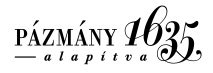 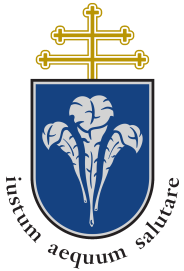 Pázmány Péter Katolikus EgyetemJog- és Államtudományi KarDékánPázmány Péter Katolikus EgyetemJog- és Államtudományi KarDékán1088 Budapest, Szentkirályi u. 28-30.1428 Budapest 8. Pf. 6.Intézményi azonosító: FI796331088 Budapest, Szentkirályi u. 28-30.1428 Budapest 8. Pf. 6.Intézményi azonosító: FI79633Telefon: 4297200/342. Fax: 266-5286Ügyintéző: Iktatószám: